«4 октября — Всемирный день защиты животных»4 октября весь мир отмечает Всемирный день животных. Своё начало этот праздник берёт с 1931 года, когда во Флоренции проходил Международный конгресс сторонников движения в защиту животных, именно на нём было принято решение об установлении Дня животных. По традиции,  дети нашего детского сада  «Сибирячок» корпус №3 старшая группа «Светлячки» приняли участие в праздновании этого дня. Они познакомились с историей и значением возникновения Всероссийского дня защиты животных. Была оформлена выставка «Животные», подобрана художественная литература о жизни животных. Ребята с удовольствием рисовали рисунки животных и составили свою  Красную книгу. На протяжении всего праздника дети смотрели презентацию «Защитим животных вместе!», рассматривали  Красную книгу Тюменской области. Вспомнили о правилах поведения в природе, участвовали в дидактических играх «Расскажи о животных», «Угадай животное», собирали пазлы, инсценировали  театрализованную сценку «В гостях у осени», отгадывали загадки, пели песню «Никого не обижай» В. Лунин.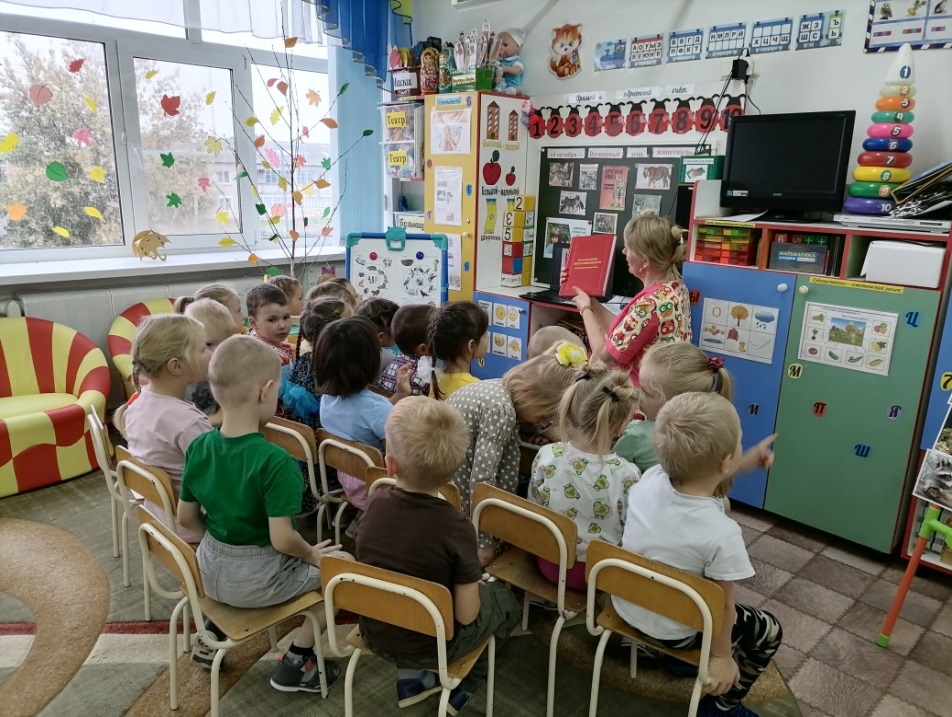 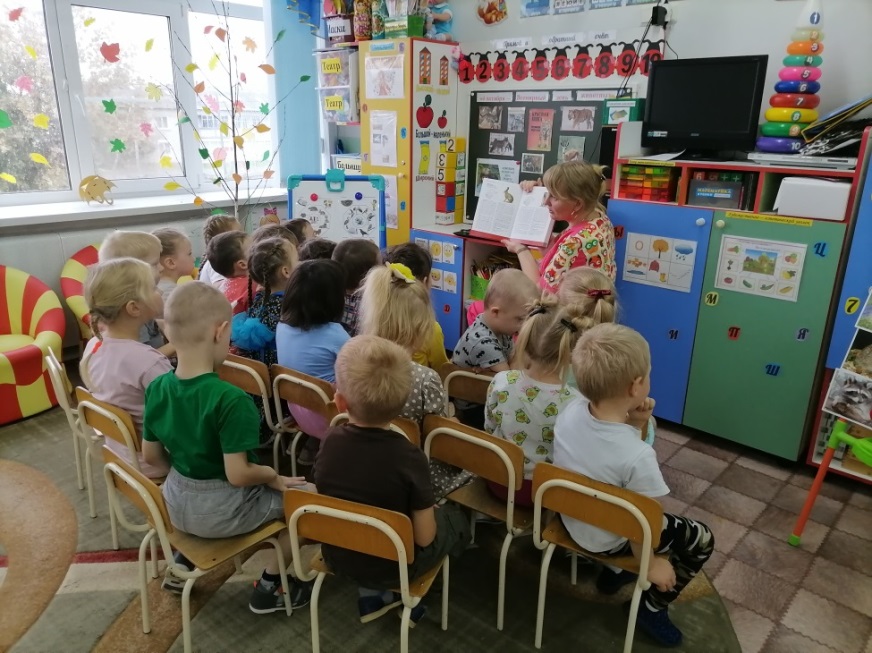 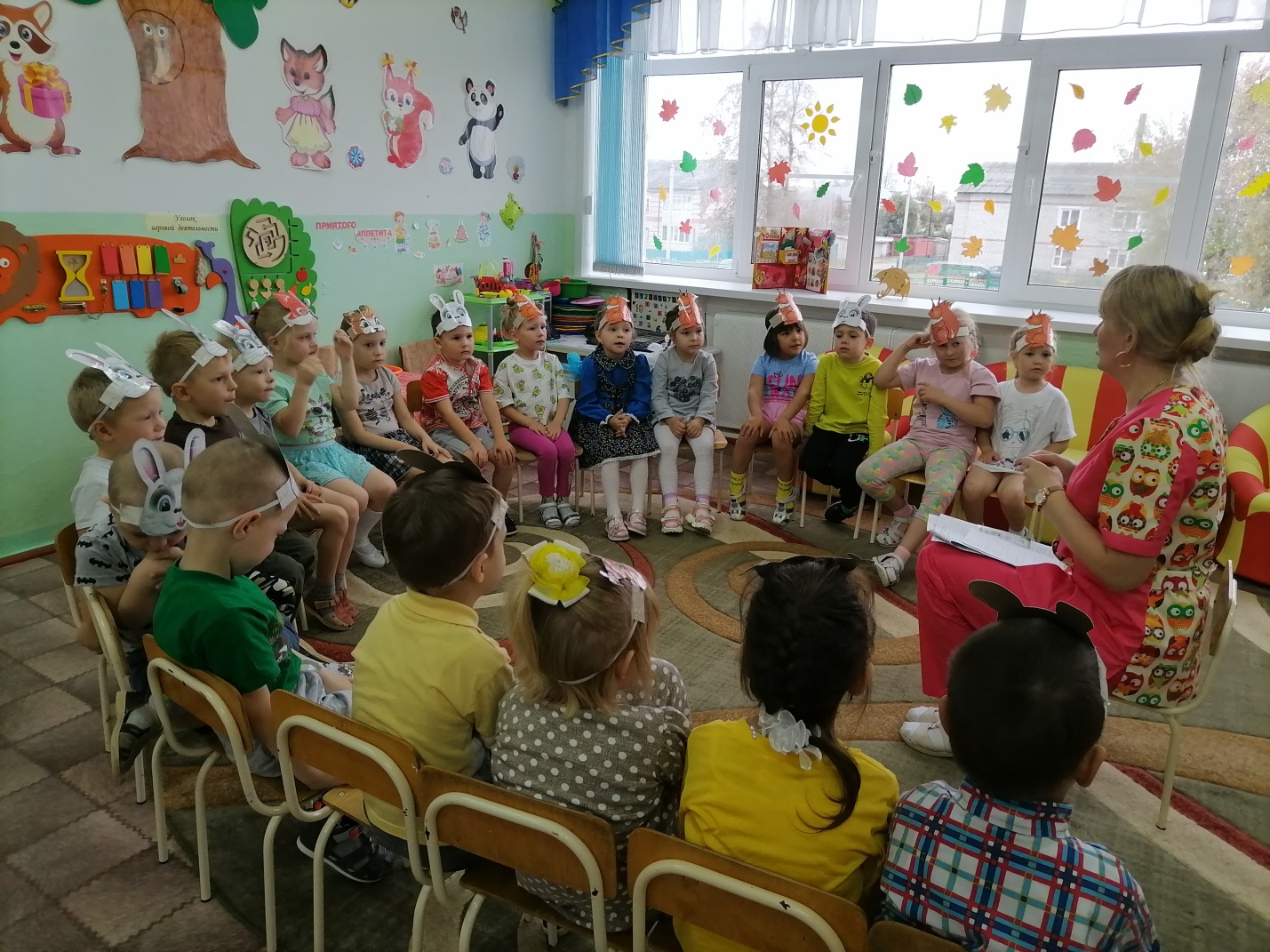 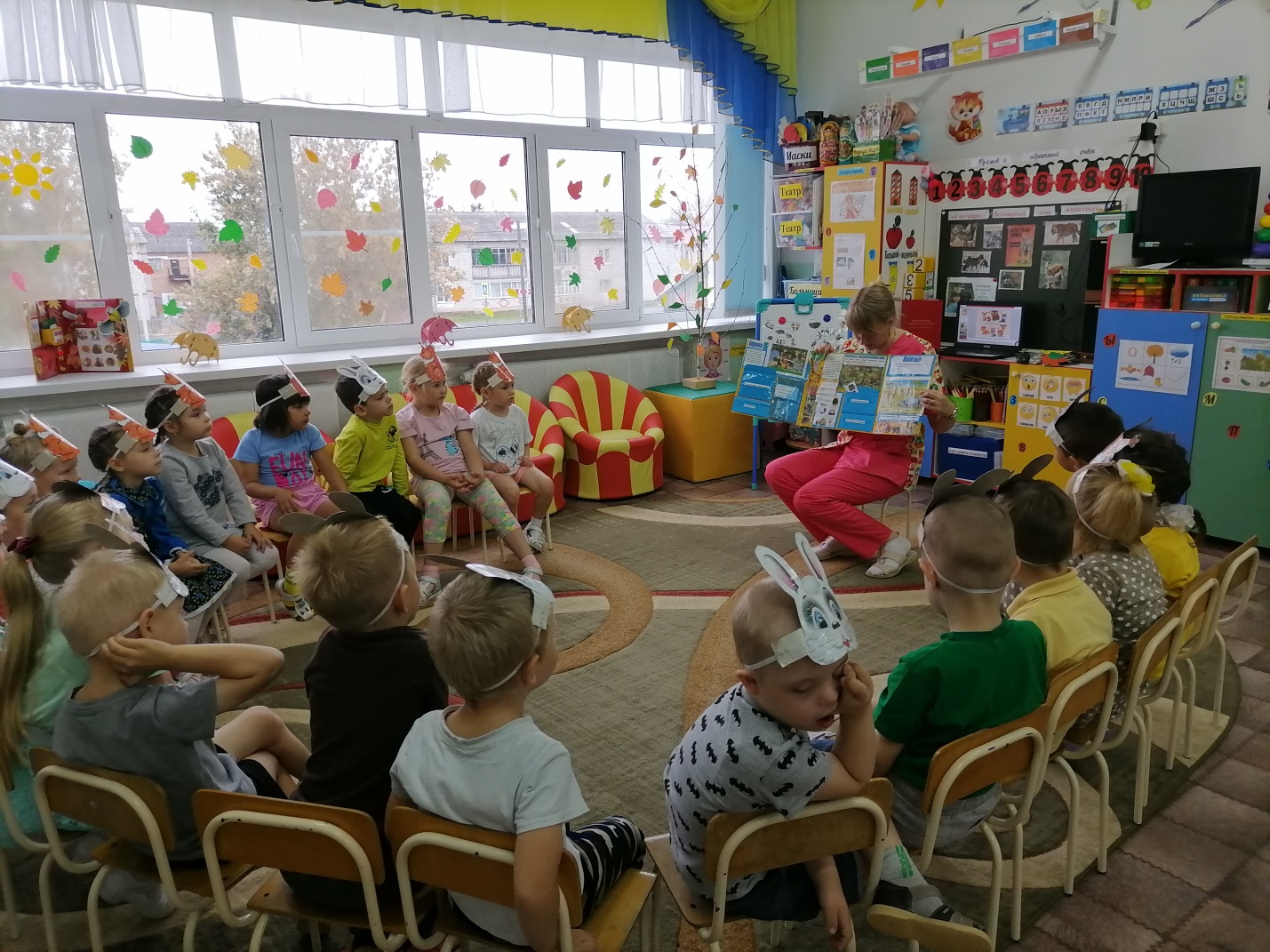 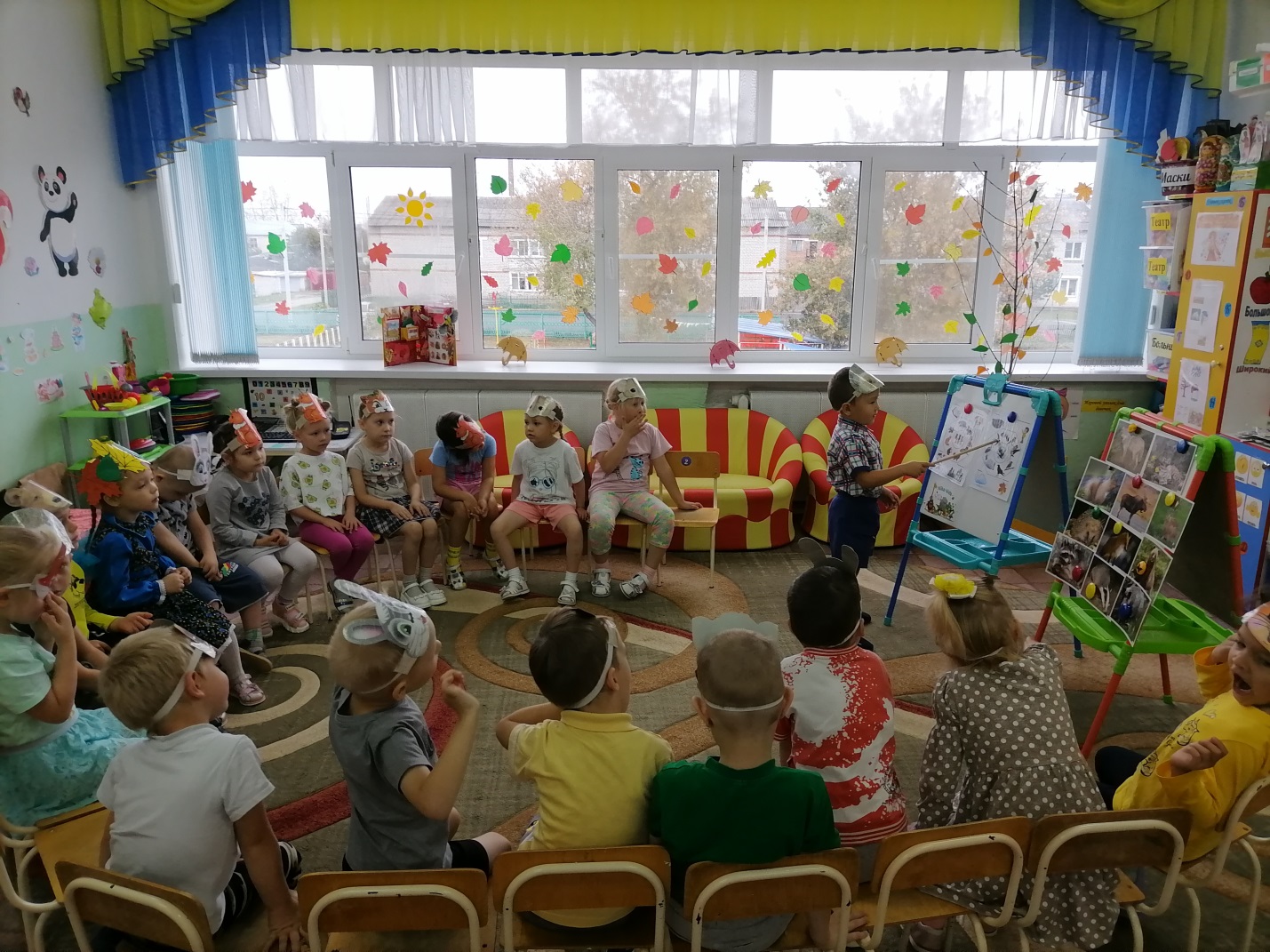 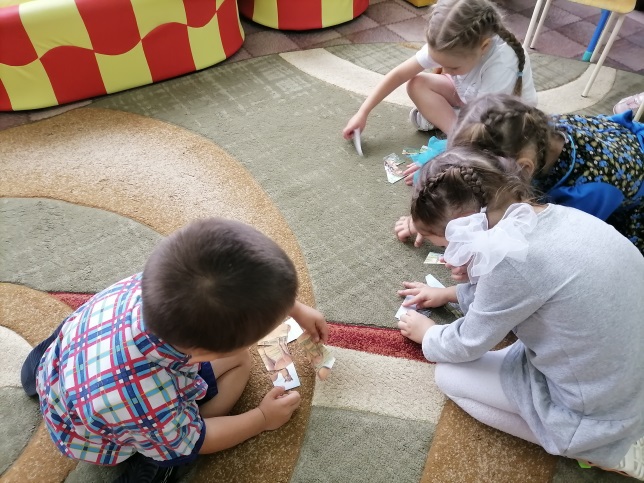 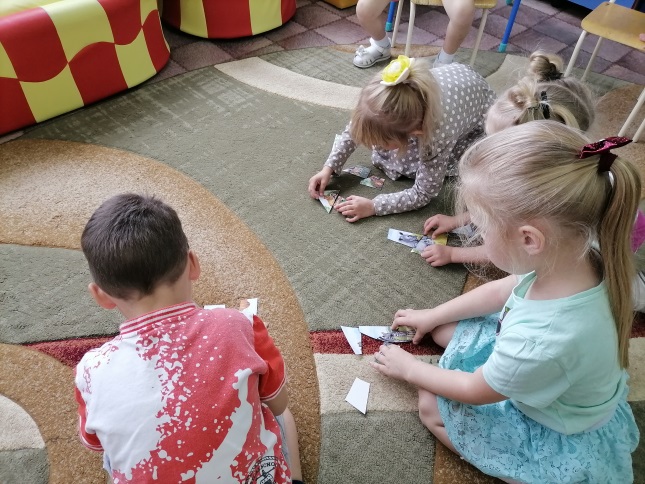 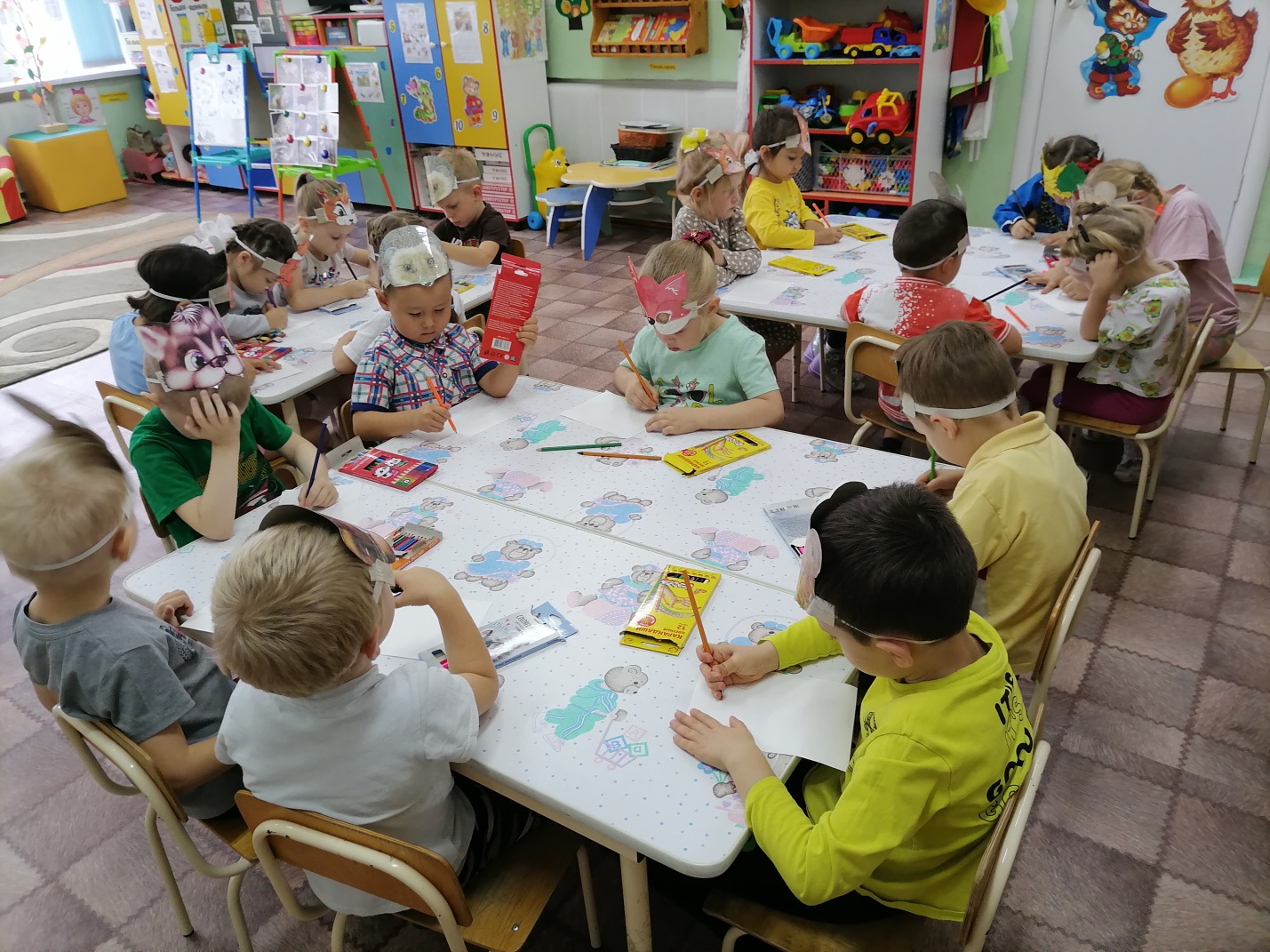 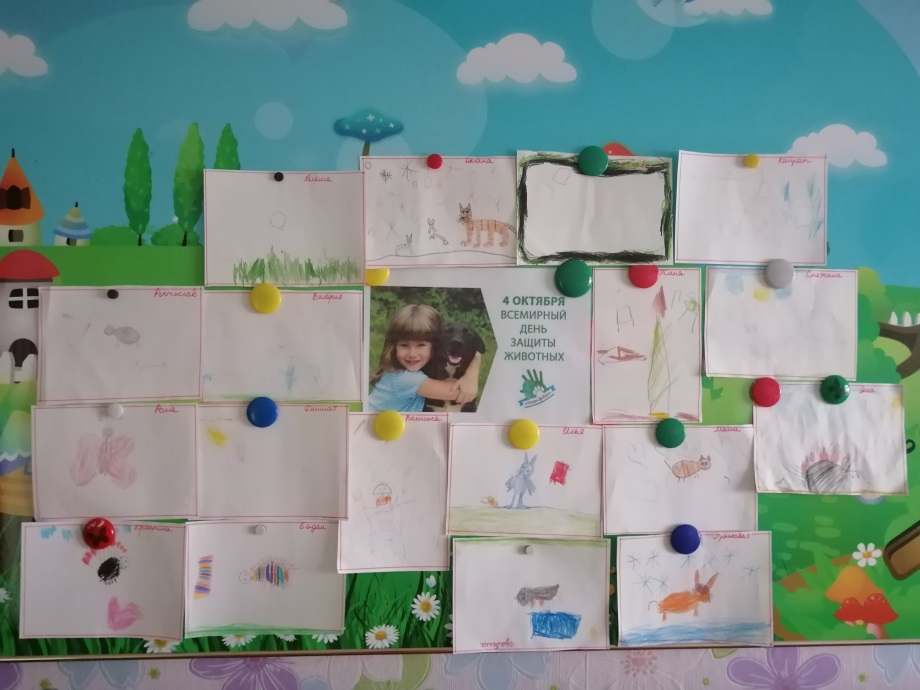 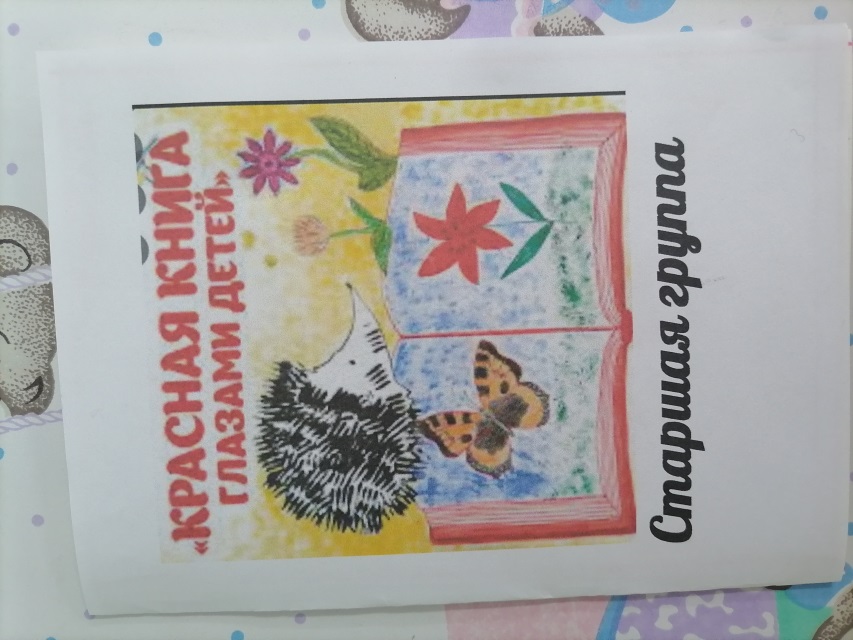 Стремись животных защищать, они ведь  — братья наши!Стремись чуть  —  чуть добрее стать, мир этот сделать краше!Стёпочкина Маргарита Сергеевна, воспитатель высшей квалификационной категории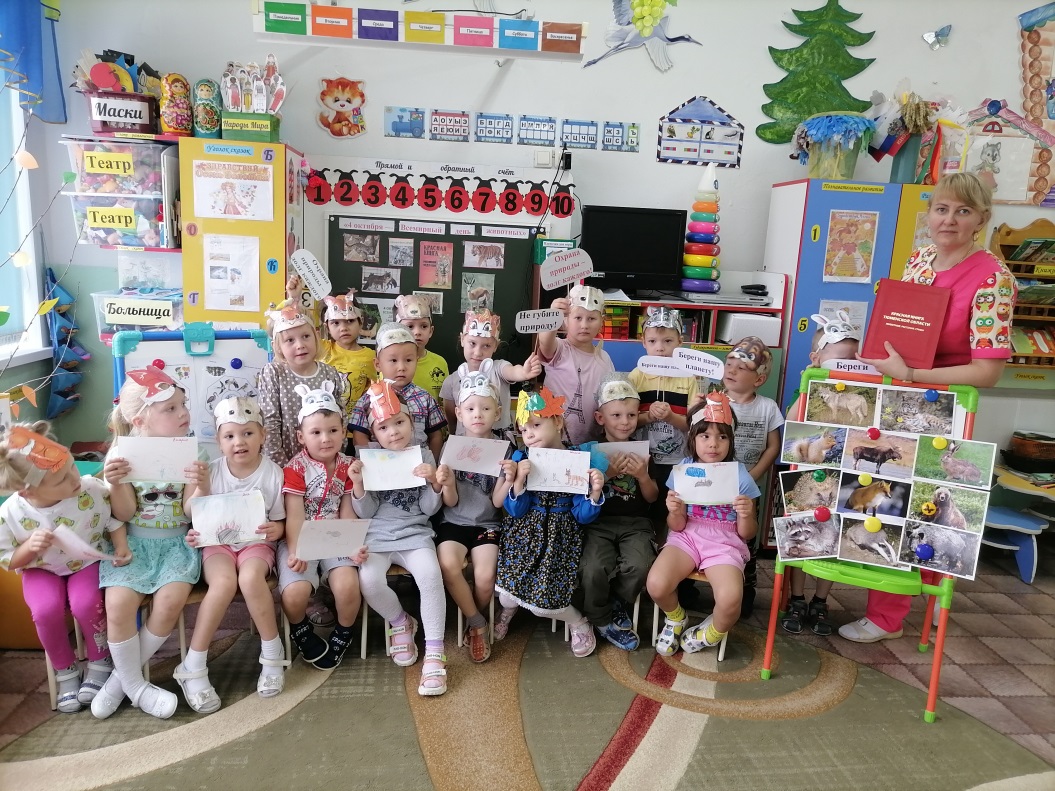 Стремись животных защищать, Они ведь братья наши!Стремись чуть – чуть добрее стать.Мир  этот сделать краше!Их дружба крепкая верна,Животные – как люди,И нам их доброта нужна.Кем без добра мы будем?